3.09.22В целях реализации программы  «Патриотическое воспитание  учащихся», а также в рамках реализации плана мероприятий «О днях воинской славы и памятных датах России»  учителя предметники провели  единые уроки памяти и мужества  с использованием ИКТ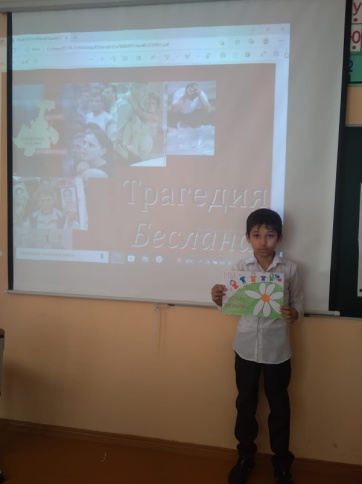 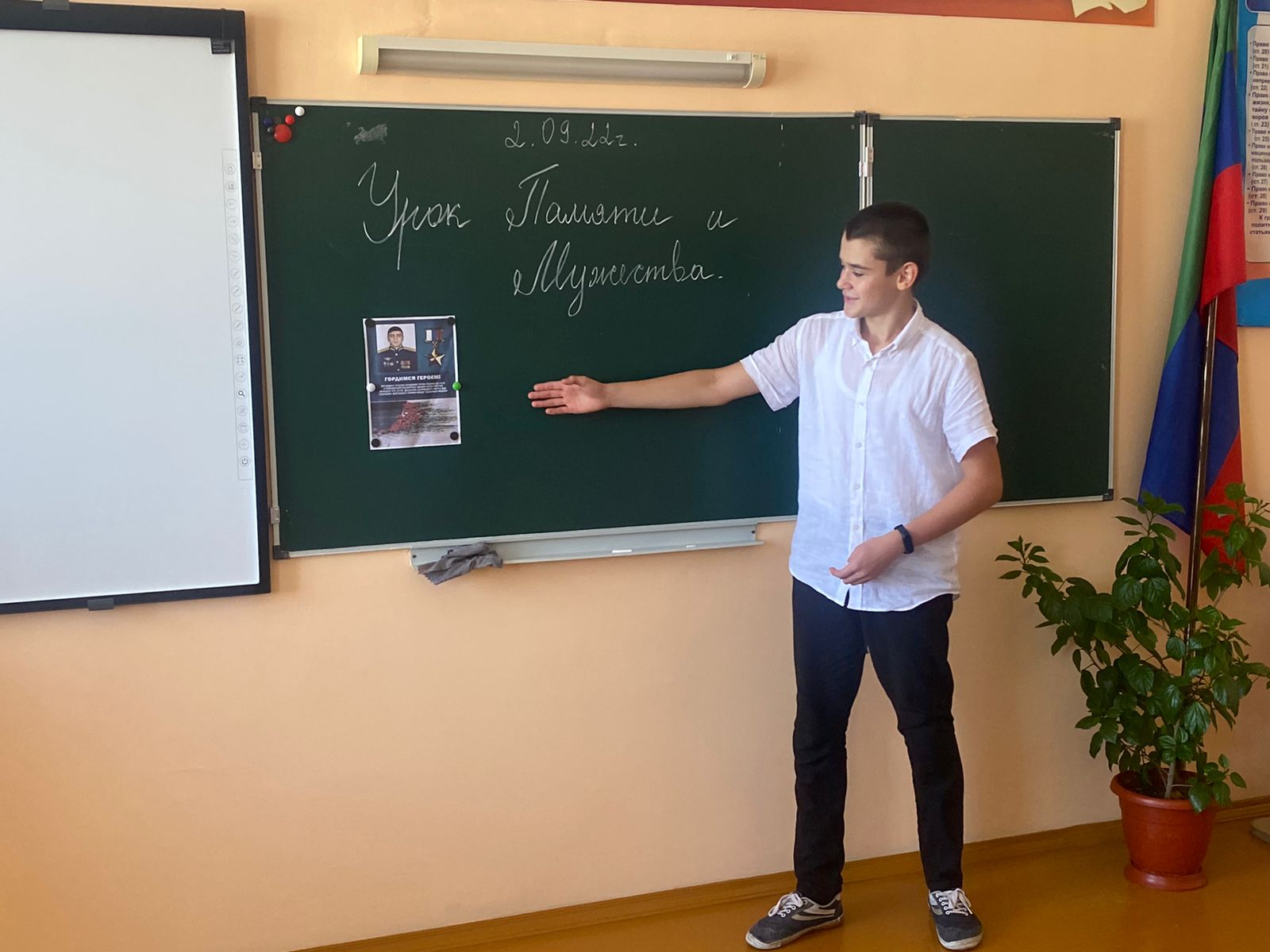 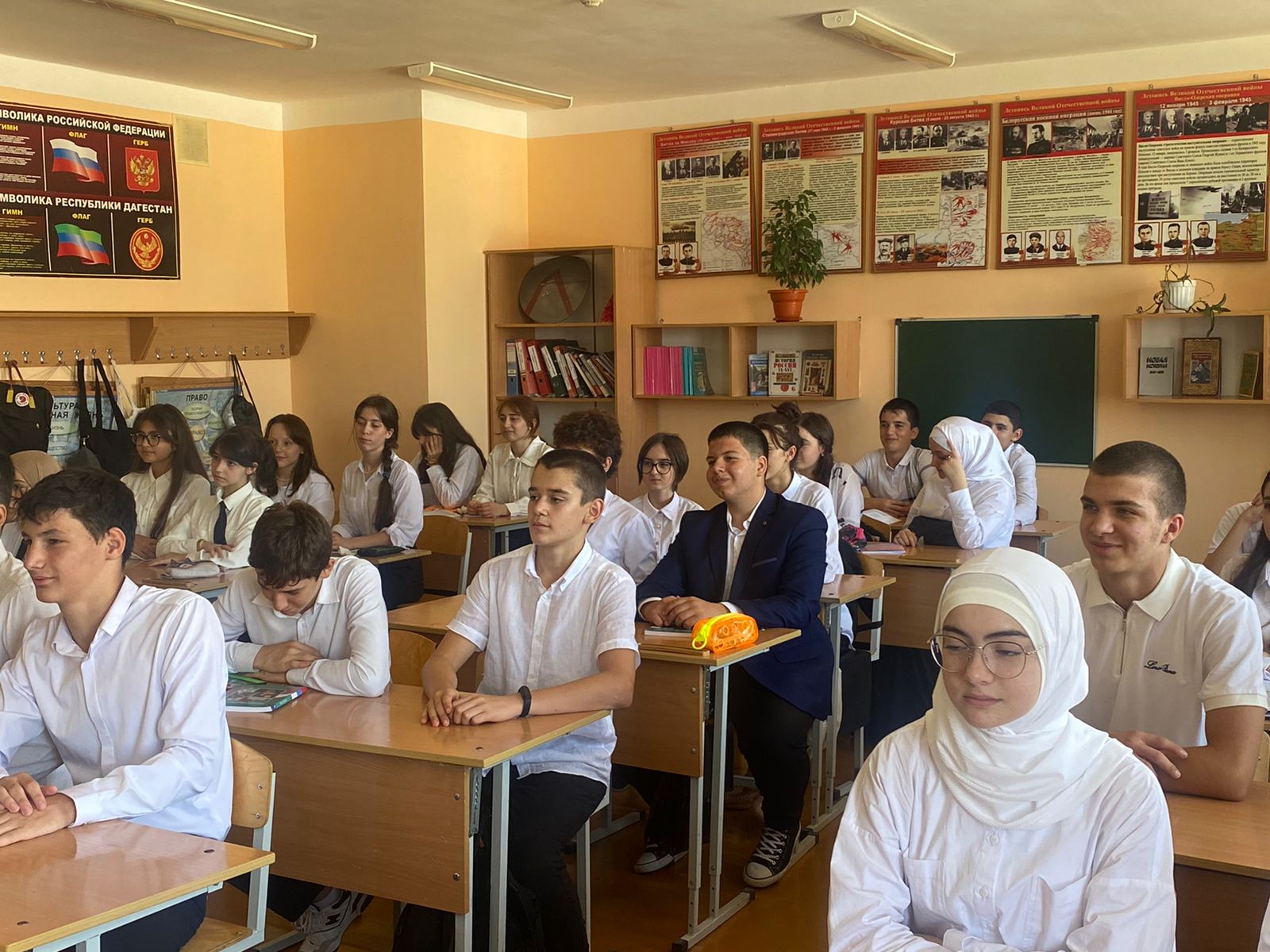 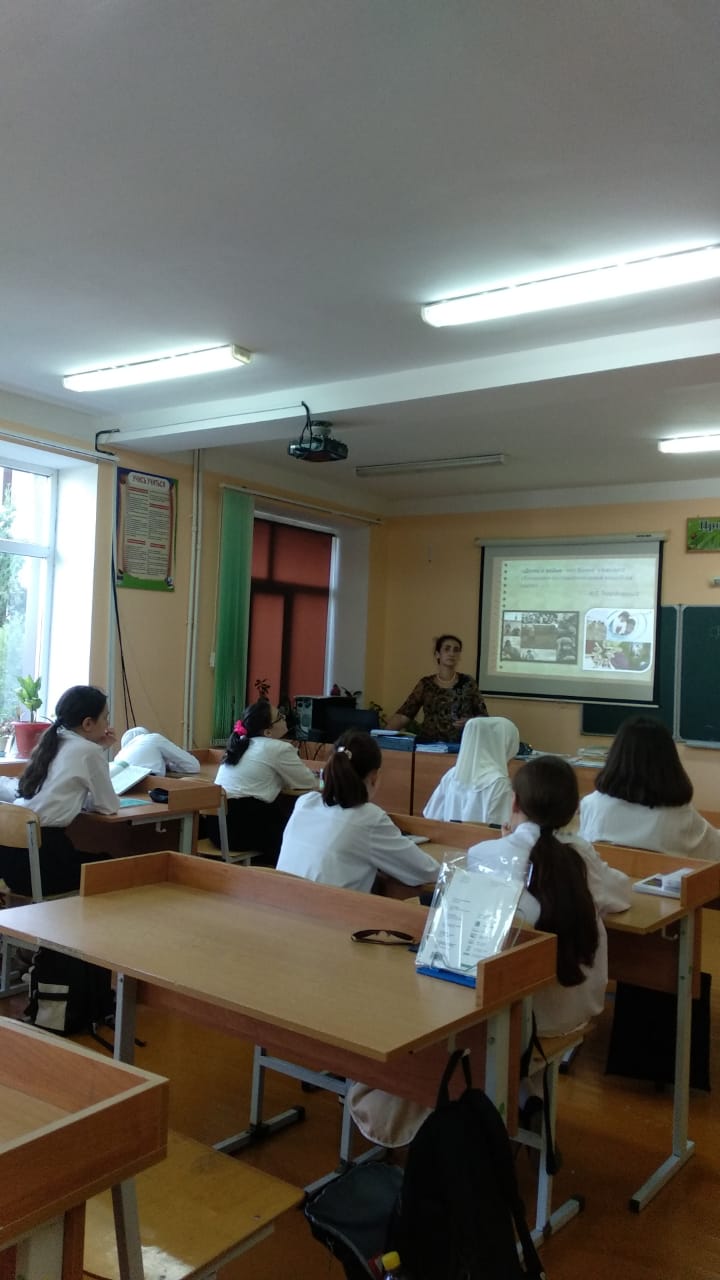 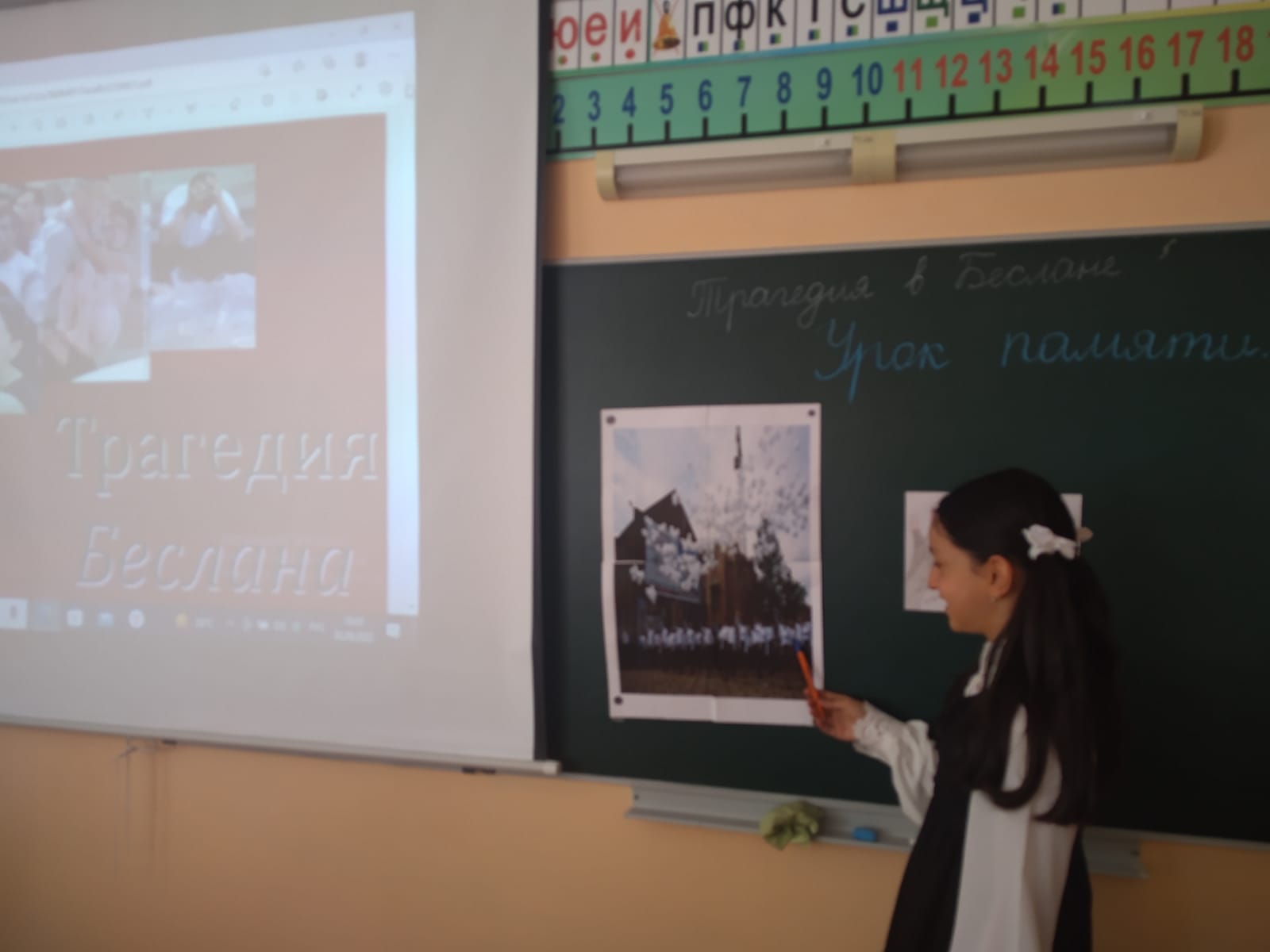 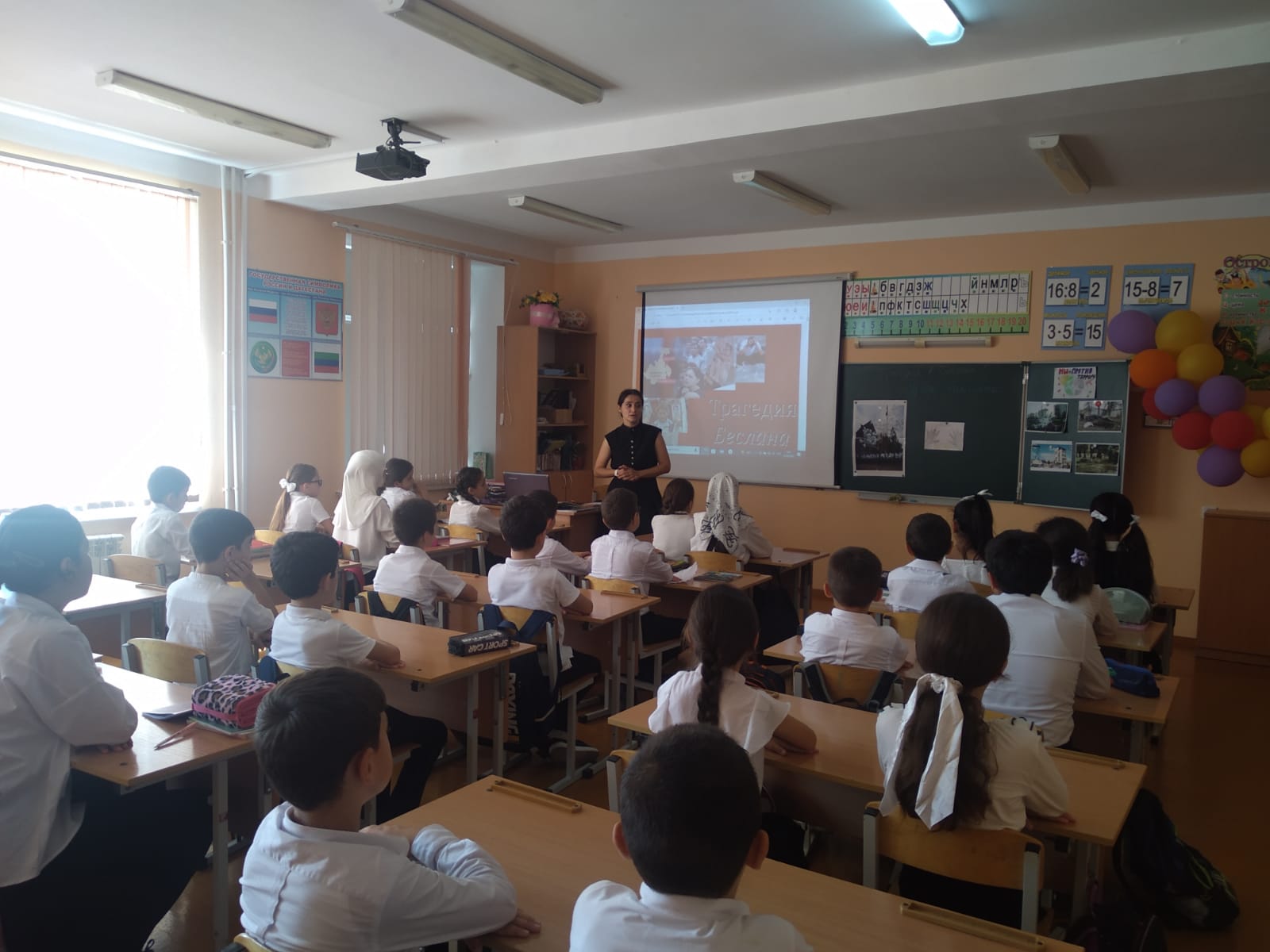 